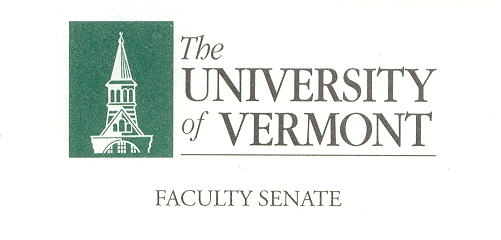 Financial & Physical Planning CommitteeNovember 5, 2018 2:00 – 3:30 pmWaterman 427AMinutesPresent:  Andrew Barnaby (CAS), Terri Donovan (RSENR), Joel Goldberg (CAS), Timothy Higgins (LCOM), Charlotte Malling (SGA), Joanne Pencak (GSB), Don Ross (CALS)Absent:   Steven Ades (COM), Teresa Cahill-Griffin (CNHS), Bryan Dague (CESS), Laura Gewissler (LIB), Jackie Gillen (GSS), Cathy Paris (Faculty Senate President)Guests: Thomas Chittenden, Abbey McGowanThe meeting was called to order by chair Barnaby at 2:04 pm in Waterman 427AApproval of October 15, 2018 Minutes. The minutes of the October 15th 2018 meeting will be voted on at the December meeting.First-Year Residential Learning Community Courses. The FPPC will look at the financial implications of the First-Year Residential Learning Community Courses within the IBB model. The First-Year Residential Learning Community is not a new concept at the University of Vermont. They have been done for a long time on a smaller scale, the Honors College and Living and Learning are examples. Residential Learning Communities are good at helping recruit and retaining students. Traditionally these programs have been contained within a college, with the Honors College being an exception. The new model at UVM focusses on inter college residential learning communities. What is the budget for the WE Learning Community? Why is it so opaque?The committee will continue to work on these issues. Andrew will draft a sample resolution for the committee to review. All comments and concerns should be sent to Andrew via e-mail to include on the draft resolution. New business. There was no new business at this time. Adjourn 3:30pmFY courses in fall 2017 (standard cost per credit hour is $521)FY courses in fall 2017 (standard cost per credit hour is $521)FY courses in fall 2017 (standard cost per credit hour is $521)FY courses in fall 2017 (standard cost per credit hour is $521)FY courses in fall 2017 (standard cost per credit hour is $521)Community NameCourse #Course TitleCreditsEnrollmentMultiplierSCH rate SCH revenue Wellness Environment (LCOM)COMU 1Healthy Brains, Healthy Bodies310971.3677.3$2,228,994.30 Leadership (CESS)EDHI 96Leadership for Social Change11101.1573.1$63,041.00 Outdoor Experience (RSENR)PRT 96VT Outdoor Experience11061.2625.2$66,271.20 Sustainability (RSENR)NR 15Ecology of Place12091.2625.2$130,666.80 FY courses in fall 2018 (standard cost per credit hour is $511)FY courses in fall 2018 (standard cost per credit hour is $511)FY courses in fall 2018 (standard cost per credit hour is $511)FY courses in fall 2018 (standard cost per credit hour is $511)FY courses in fall 2018 (standard cost per credit hour is $511)Community NameCourse #Course TitleCreditsEnrollmentMultiplierSCH rate SCH revenue Wellness Environment (LCOM)COMU 1Healthy Brains, Healthy Bodies39481.3664.3$1,889,269.20 Arts and Creativity (CAS)AS 95Arts and Creativity11491511$76,139.00 Cultural Crossroads (CAS)GRS 95Cultural Crossroads1901511$45,990.00 Innovation & Entrepreneurship CAS/CALS split)AS 95Innovation and Entrepreneurship1641511$32,704.00 CDAE 95Innovation and Entrepreneurship1641.1562.1$35,974.40 Leadership (CESS)EDHI 96Leadership for Social Change11231.1562.1$69,138.30 Outdoor Experience (RSENR)PRT 96VT Outdoor Experience11361.2613.2$83,395.20 Sustainability (RSENR)NR 15Ecology of Place13111.2613.2$190,705.20 FPPCMonday2:00-3:3012/3/18427a1/7/193272/4/19427a3/4/19427a4/8/19427a5/6/18427a